Restaurants                                                                                           Exclusive Benefits for ITSO members   Los Aljibes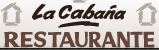 Bravo Murillo, Tahiche00 34 610 45 42 94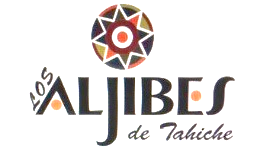 +34 928 84 03 27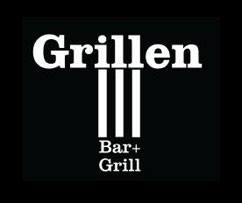 La PlazaClub La Santa0034 928599999(CLS Reception)AtlánticoClub La SantaSelf-service buffet0034 928599999(CLS Reception)Bar PiscinaClub La Santa Extensive menu 0034 928599999 (CLS Reception)El LagoClub La Santa Extensive menu 0034 928599999 (CLS Reception)